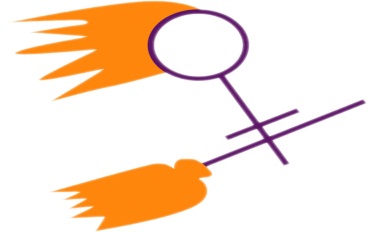 16. Uçan Süpürge Uluslararası Kadın Filmleri Festival ProgramıBu yılki temasını aynı zamanda bir birliktelik çağrısına dönüştüren festival, “…Rağmen….” diyerek aşağıdaki çağrıyı yapıyor:Biz kadınlar;bizi evlere hapseden düzeninize RAĞMEN sokağı bırakmıyoruzher gün sayısızca ölmemize RAĞMEN yaşamı bırakmıyoruzüstünlük üzerinden var ettiğiniz dilinize RAĞMEN sözümüzü bırakmıyoruzsizin olan kutsalınıza RAĞMEN bizim olan bedenimizi bırakmıyoruzikiyüzlü ahlakınıza RAĞMEN günahımızı bırakmıyoruzcenneti ayaklarımızın altına seren kirli vaatlerinize RAĞMEN cehennemimizi bırakmıyoruzyok saydığınız emeğimize RAĞMEN hakkımız olanı bırakmıyoruzduvarların ardına hapsettiğiniz fikirlerimize RAĞMEN inandıklarımızı bırakmıyoruztürlü pazarlıklarla sağlamlaştırdığınız koltuklarınıza RAĞMEN başka bir dünyayı mümkün kılabilecek düşlerimizi bırakmıyoruzyasakçı muhafazakarlığınıza RAĞMEN özgürlüğümüzü bırakmıyoruzyarattığınız yapay sınırlara RAĞMEN sınırsızlığımızı bırakmıyoruzbiz yüz yıllardır;her şeye RAĞMEN direniyoruz!her şeye RAĞMEN susmuyoruz!her şeye RAĞMEN buradayız!Direniyoruz, Dayanışmayı Bırakmıyoruz!16. Festival BölümleriHer Biri Ayrı Renk Festivalin her yıl merakla beklenen bu bölümünde bu yıl 12 yönetmenden 12 film yer alıyor. Hepsi de yeni ve ‘tam da festival filmi’ dedirtecek kadar güçlü. Bu bölümde gösterilecek filmler, Uluslararası Film Eleştirmenleri Birliği (FIPRESCI) Jürisi tarafından değerlendirilecek ve içlerinden biri festivalin 16 Mayıs’taki kapanış töreninde FIPRESCI Ödülü’nü alacak. Uçan Süpürge, dünya genelinde bu jüriye sahip tek kadın filmleri festivali olma özelliği taşıyor. SAVAŞIN GÖLGESİNDE / LORE, Cate Shortland, 2012, Almanya-Avustralya KULELİ EV / HOUSE WITH A TURRET, Eva Neymann, 2012, Ukrayna-Rusya MONTRÖ KRALİÇESİ / QUEEN OF MONTREUIL, Solveig Anspach, 2013, Fransa MARUSSIA / MARUSSIA, Eva Pervolovoci, 2013, Fransa-Rusya SENİ GÖRÜNCE / WHEN I SAW YOU, Annemarie Jacir, 2012, Filistin-Ürdün SESSİZ ŞEHİR / SILENT CITY, Threes Anna, 2012, Hollanda-Lüksemburg-Belçika ÇİÇEK / IN BLOOM, Nana Ekvtimishvili, 2013, Gürcistan-Almanya-Fransa ÜÇ DÜNYA / THREE WORLDS, Catherine Corsini, 2012, Fransa SABAH YILDIZI / MORNING STAR, Sophie Blondy, 2012, Fransa SARAYBOSNALI ÇOCUKLAR / CHILDREN OF SARAJEVO, Aida Begic, 2012, Bosna Hersek-Almanya-Fransa-Türkiye BİR HAYALİMİZ VARDI / GINGER AND ROSA, Sally Potter, 2012, İngiltere-Danimarka-Kanada-Hırvatistan ANNELİK HÜZNÜ / BABY BLUES, Katarzyna Roslaniec, 2012, Polonya Dayanışma, Direniş, Devinim Festivalin bu seneki teması doğrultusunda oluşturulan bu bölümde kadınların her şeye rağmen yaşamın çeşitli alanlarındaki direnişini ve güçlükleri güce dönüştürmek üzere dayanışmasını betimleyen filmler izleyeceğiz. GERİ SAYIM / CAMILLE REWINDS, Noemie Lvovsky, 2012, Fransa BENİM GÜZEL YURDUM / MY BEAUTIFUL COUNTRY, Michaela Kezele, 2012, Almanya-Sırbistan-Hırvatistan ANNE / YEMA, Djamila Sahraoui, 2012, Cezayir BEŞİNCİ MEVSİM / THE FIFTH SEASON, Peter Brosens-Jessica Woodworth, 2012, Belçika-Hollanda-Fransa KADINLAR GÜNÜ / WOMEN’S DAY, Maria Sadowska, 2012, Polonya BEN UÇTUM SEN KALDIN / I FLEW YOU STAYED, Mizgin Müjde Arslan, 2012, Türkiye ANGELA’YA ÖZGÜRLÜK / FREE ANGELA AND ALL POLITICAL PRISONERS, Shola Lunch, 2012, ABD ASLAN KADIN / LION WOMEN, Gry Winther, 2010, Norveç TEPENİN ARDI / BEHIND THE HILLS, Samanta Yepez, 2012, Kolombiya-Ekvador-Fransa TESELLİ / SOLACE, Karoline Grindaker, 2011, Norveç YASAK ÜLKE BAHREYN / BAHREİN THE FORBIDDEN COUNTRY, Stephanie Lamorre, 2012, Fransa RAE / RAE, Emmanuelle Nicot, 2012, Belçika AİLE ALBÜMÜ / FAMILY ALBUM, Lihi Binyamin, 2012, İsrail BEKLEYİŞ / WAITING, Nora Karapetyan, 2012, Ermenistan NICOLETA / NICOLETA, Sonia Liza Kenterman, 2012, Yunanistan YÜZDE 30 / 30 PERCENT, Anna Cady, 2012, İngiltere Pembesiz Mavisiz Festivalin vazgeçilmez bölümlerinden biri daha! LGBT ve Quir filmleriyle oluşturulan bu bölümün sürprizi, Pedro Almodovar’ın oyuncusu olarak tanınan ve daha sonra yönetmen koltuğuna da oturan Antonia San Juan. Yönetmen geçtiğimiz yıllarda festivalin Ankara’da konuğu olmuş, toplu gösterim yapmıştı. BİR YAZ GÜNÜ / THE SUMMER SIDE, Antonia San Juan, 2012, İspanya …ADINA / IN THE NAME OF…, Malgorzata Szumowska, 2013, Polonya BEN, SEN, O / I, YOU, HER, Zeynep Oral, 2012, Türkiye BENİM ÇOCUĞUM / MY CHILD, Can Candan, 2013, Türkiye HER YER HİÇ KİMSE / EVERYWHERE NOBODY, Zuhal Akmeşe, 2012, Türkiye HER ÇİFT GİBİ? / (A)TYPICAL COUPLE, Masa Zia Lenanrdic-Anja Wutej, 2012, Slovenya BEN KİM MUTLULUK KİM / WHO AM I HAPPY, Maria Pavlidou, 2012, Almanya OĞLANDIM KIZ OLDUM / WHEN I WAS A BOY I WAS A GIRL, Ivana Todorovic, 2013, Sırbistan Olay Yeri: Aile Bu bölümde erken ve zorla evliliklerden sünnet edilen kız çocuklara, aile içi cinsel istismardan seks işçiliğine birçok konuda, uzun süre akıllardan çıkmayacak filmler yer alıyor. KIZ KARDEŞ / SISTER, Ursula Meier, 2012, Fransa-İsviçre HAYVAN CENNETİ / BEAST PARADISE, Etselle Larrivaz, 2012, Fransa BİRKAÇ KM UZAKTA / A FEW KILOMETER AWAY, Ebrahim Irajzad, 2012, İran AĞAÇLI YOL / AN ALLEY BEHIND OUR HOUSE, Shilan Sadi, 2012, İran KOVA / THE BUCKET, Göknur Satur-Mine Satur, 2013, Türkiye DERİN NEFES AL / TAKE A DEEP BREATH, Başak Büyükçelen, 2012, Türkiye MOR YARA / PURPLE WOUNDS, Maria Lorente, 2012, İspanya TRAVMA / PARALYZED, Imtiaz Pavel, 2012, Bangladeş ASYA / ASYA, Mizgin Müjde Arslan, 2012, Türkiye ÇARŞAFTAKİ LEKE / THE SCARLETT SHEET, Kudret Güneş, 2011, Fransa Türkiye’den Filmler Son yıllarda sinemadaki eril engellere rağmen kendi sözünü söyleyebilen, sinemamıza birbirinden iyi, ödüllü filmler armağan eden yönetmenlerin filmlerini bir araya getirdiğimiz bu bölümde seyircileri sürprizler bekliyor! GÖZETLEME KULESİ / WATCHTOWER, Pelin Esmer, 2012, Türkiye ŞİMDİKİ ZAMAN / PRESENT TENSE, Belmin Söylemez, 2012, Türkiye YABANCI / STRANGER, Filiz Alpgezmen, 2012, Türkiye ARAF / SOMEWHERE IN BETWEEN, Yeşim Ustaoğlu, 2012, Türkiye AZİZ AYŞE / SAINT AYŞE, Elfe Uluç, 2012, Türkiye Kuzeyin Cadısı: Mai Zetterling Uzun ömrünün son zamanlarında bile sinemayı bırakmayan İsveçli aktrist ve yönetmen Mai Elisabeth Zetterling’in filmleri Ankara’da ilk kez gösterilecek. AŞIK BİR ÇİFT / LOVING COUPLE (Alskande Par), 1964 GECE OYUNLARI / NIGHT GAMES (Nattlek), 1966 KIZ ÇOCUKLAR / THE GIRLS (Flickorna), 1968 AMOROSA / AMOROSA, 1986 Dikkat! Monika Treut! Almanyalı yönetmen Monika Treut filmleriyle festival seyircisini şaşırtacak, kışkırtacak, meraklandıracak. İlginç bir seyir deneyimi için bu bölümü kaçırmayın. ZALİM KADIN / SEDUCTION: THE CRUEL WOMAN (Verführung Die Grausame Frau), (Elfi Mikesh’le birlikte), 1985, Almanya OYUNCAK / THE VIRGIN MACHINE (Die Jungfrauensachine), 1988, Almanya CİNLİ / GHOSTED (Gosted Ai-Mei), 2009, Almanya-Tayvan CİNSİYET KİMLİKLERİ / GENDERNAUTS (Eine Reise Durch die Geschlechter), 1999, ABD-Almanya Ruhun Gıdası Müzik ruhun gıdasıdır derler! İşte festival seyircilerine müzikli filmler… TATLI RÜYALAR / SWEET DREAMS, Lisa Fruchtman-Rob Fruchtman, 2012, ABD HOŞÇA KAL HABİBE / CIAO HABIBA!, Sarah Benillouche, 2012, Fransa GÖBEK DANSI / DANCING WITH BELLIES, Carolin Genreith, 2013, Almanya Aynı Çatı Altında Uçan Süpürge bu yıl, ‘azınlık’ diye sınıflandırılan ama aynı çatı altında Anadolu toprağından yüzyıllardır birlikte yaşayan etnik/kültürel topluluklar/halklarda kadınların karşılaştığı ayrımcılıklara dikkat çekmek için ‘Aynı Çatı Altında’ adlı bir proje yürütüyor. Festivalin bu bölümü, projeye bir selam niteliğinde. DUVAR / SEPARATED, Natalie Hala, 2012, Avusturya-İspanya HABAP ÇEŞMELERİ / HABAP FOUNTAINS, 2012, Dilek Aydın HALKIN KIZI / EVERYBODY LOVES HER Emel Bezek, 2011, Adige Cumhuriyeti Ekoloji Yerküre insan eliyle her gün biraz daha tahrip ediliyor. En kalabalık ülkelerden Hindistan’da giysilerin geridönüşümü hiç olmadığı kadar önemli ve gerekli… Ergene nehri ağır metal atıklarından renk değiştirdi… Uranyum karaborsa… Bu filmleri izlemek yok ettiğimiz doğal çevreyi kurtarmaya yetmez ama farkındalığımızı artıracağı muhakkak. ÇÖZÜLME / UNRAVEL, Meghna Gupta, 2012, İngiltere GÜNDÖNDÜ / SUNFLOWER, Nejla Demirci, 2012, Türkiye URANYUM / URANIUM TO DIE FOR, Shany Haziza, 2012, İsrail Gala Dünyanın önde gelen yönetmenlerinden, Polonya sinemasının üstadı Dorota Kedzierzavska ile Hindistan’da çektiği filmlerle belgesel meraklılarının listesinde ön sıralara doğru ilerleyen Kim Longinotto’nun yepyeni filmleri festivalde… BAŞKA BİR DÜNYA / ANOTHER WORLD, Dorota Kedzierzawska, 2012, Polonya SALMA / SALMA, Kim Longinotto, 2013, İngiltere-Hindistan Akbari Kardeşler MANİA’NIN DANSI / DANCING MANIA, Roya Akbari TAHRAN’DAN LONDRA’YA / FROM TEHRAN TO LONDON, Mania Akbari MANİA AKBARİ’NİN VİDEOLARI / VIDEOS FROM MANIA AKBARI Belgeseller Festivaller belgeselsiz olmaz. Uçan Süpürge de bu yıl programının başlıkları altında pek çok belgesel gösteriyor. Bu bölümdekiler ise her biri kendisiyle yarışan, bir solukta izlenecek belgeseller… HİKAYELERİMİZ / STORIES WE TELL, Sarah Polley, 2012, Kanada YOK ANASININ SOYADI / MRS. HIS NAME, Hande Çayır, 2012, Türkiye HARİKA KADINLAR / WONDER WOMEN, Kristy Guevera Flanagan, 2012, ABD KAMERA VE KADINLAR / CAMERA-WOMEN, Karima Zoubir, 2012, Fas EVE DOĞRU / HOMEBOUND, Rita Bakacs-Masayo Kajimura-Graziella Tomasi, 2011, Almanya Kısa Olmazsa Olmaz Ve kısalar… Festivaller onlarsız da olmaz. Bu yıl da programda Kazakistan’dan İspanya’ya, Mısır’dan Türkiye’ye birbirinden iyi kısalar var… PORTAKALI SOYDUM / WE SHARED AN ORANGE, Ekatarina Nosik-Paria Nosik, 2012, Rusya BİRKAÇ SAAT / FEW HOURS, Sandrine Samuel, 2012, Mısır ACAYİP BÜYÜKBABA / MY STRANGE GRANDFATHER, Dina Velikovskaya, 2011, Rusya ÖTE YANA / TO THE OTHER SIDE, Alicia Albares, 2013, İspanya BABA / FATHER, Ainur İsmailova, 2012, Kazakistan PENCEREDEKİ SES / THE SOUND AT THE WINDOW, Nursel Doğan, 2012, Türkiye OTEL GÖNLÜ HOŞ / HOTEL AMENITIES, Julia Guillen Creagh, 2012, İspanya BULUTA BİR ADIM / THE FIRST STEP IN THE CLOUDS, Alina Gorlova, 2012, Ukrayna KADIN YÖNETMEN OLMAK / HOW TO BE A FEMALE DIRECTOR, Trisha Gum, 2012, ABD YAŞAMI OKUMAK / READING LIFE, Meral Tosun, 2013, Türkiye BİR DİLİM HAYAT / SLICE OF LIFE, Aysel Pınar Necef, 2012, Türkiye ELALEM NE DER? / WHAT EVERYBODY SAYS, Gülçin Çakır, 2013, Türkiye DON ENRIQUE DE GUZMAN, Arantxa Echevarria, 2012, İspanya BANK / THE BANK, Burcu Anıl, 2013, Türkiye Canlandırmalar Canlandırma (ya da yaygın bilinen adıyla animasyon) filmler hayalle gerçek arasında yaratıcılığını konuşturan yönetmenlerin oyun alanı gibi. Festivalin özenle seçtiği canlandırmalar hem küçüklere hem büyüklere ilginç bir seyir vadediyor. VAATLER / PROMISES, Aki Kono, 2012, Japonya SEL / FLOOD, Julia Gromskaya, 2012, İtalya SÖZCÜKLERİN PENCERESİ / WINDOWS ABOUT THE WORDS, Alejandra Rotondi, 2012, Arjantin BALİNA KADIN / WHALED WOMAN, Ewa Einhorn-Jueno Kim, 2012, İsveç KIZ KARDEŞLER / SISTERS, Lea Vidakovic, 2012, Belçika ETİ BUDU / HAM STORY, Eliska Chytkova, 2012, Çek Cumhuriyeti YABAN KELEBEKLERİ / WHERE DO THE WILD BUTTERFLIES GROW?, Vladka Macurova, 2012, Çek Cumhuriyeti TRETUVAR / SIDEWALK, Celia Bullwinkel, 2013, ABD YASTIK ALTI / UNDER THE PILLOW, Isabel Herguera, 2012, İspanya Festival 9 Mayıs’ta açılıyor! Bu yıl 16.sı düzenlenen Uçan Süpürge Uluslararası Kadın Filmleri Festivali’nin 9 Mayıstaki açılış törenine Devlet Opera ve Balesi ev sahipliği yapacak. Sanatçılar ödüllerini açılış töreninde alacak. Filmler Kızılırmak Sineması ve Goethe Institut Ankara’da Festival bir hafta boyunca sinemaseverlere dünya turu yaptıracak. Bu yıl da festival programında Ankara’da ilk kez gösterilecek yepyeni filmler, hiçbir yerde görmediğiniz belgeseller ve geleceğin sinemacılarından kısa filmlerin yanı sıra pek çok etkinlik var. Sürpriz etkinlikler Festivalde yine birçok panel, söyleşi, atölye çalışması, film okuma, sergi vb. etkinlikler yapılacak. Seyirciler festival etkinliklerini nisan ayından itibaren festival.ucansupurge.org adresinde takip edebilirler. Festival bu yıl 7 üniversitede! Festival programından seçilen filmlerle özel olarak hazırlanan Üniversiteler Programı, son yıllarda Uçan Süpürge’nin vazgeçilmezlerinden oldu. Bu yıl da Ankara’da festivale dahil olmak isteyen yedi üniversiteyle (Ankara, ODTÜ, Başkent, Atılım, Bilkent, Çankaya, Hacettepe) işbirliği içinde kampus gösterimleri yapılacak. Film gösterimlerinin yanı sıra panel ve söyleşiler de üniversitelileri bekliyor. Bilgi için: 0 312. 427 00 20 │ www.ucansupurge.org 